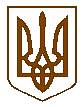 УКРАЇНАБілокриницька   сільська   радаРівненського   району    Рівненської    області(сорок третя позачергова сесія сьомого скликання)рішеннявід    03   травня  2018 року                                                                                       № 969                                                                          Про надання матеріальної допомоги	Розглянувши  заяви громадян та  провівши обстеження матеріально-побутових умов, керуючись ст. 34 Закону України «Про місцеве самоврядування в Україні», сесія Білокриницької сільської радиВ И Р І Ш И ЛА :Виділити матеріальну допомогу в зв’язку з важким матеріальним становищем:Кривчуку Аркадію Мартиновичу  – 500 грн.;Люльчик Надії Олександрійвні  – 5000 грн.;Чміль Ользі Василівні – 5000 грн.;Дем»янчуку Євгену Васильовичу  – 1000 грн.;Ліщуку Георгію Васильовичу – 2500грн.Виділити    матеріальну     допомогу   з нагоди   74-ї  річниці Перемоги над нацизмом у Європі, Дня пам’яті та примирення:Піонтковській Єві Григорівні – 500 грн.;Хіночик Зінаїді Дем»янівні – 500 грн.;Савчук Марії Петрівні – 500 грн.;Жезнік Мотроні Лаврентіївні – 500 грн.;Рудій Тамарі Іванівні – 500 грн.;Ткачук Лідії Сергіївні – 500 грн.;Катрушиній Федорі Петрівні – 500 грн.;Олефіренко Марії Миколаївні – 500 грн.;Погреді Марії Калениківні – 500 грн.;Юськовій Олені Василівні – 500 грн.;Свиріпі Євгенії Іванівні – 500грн.;Коваленко Софії Остапівні – 500 грн.;Свинарчук Феодосії Іванівні – 500 грн.;Шаху Петру Гордійовичу – 500 грн.;Полісі Ганні Яківні – 500 грн.;Митчук Марії Іванівні – 500 грн.;Ільчуку Лонгіну Івановичу – 500 грн.;Вовчик Галині Іванівні –  500 грн.Контроль за виконанням даного рішення покласти голову постійної комісії з питань бюджету та фінансів, О. Зданевич.Сільський голова	                                                                                              Т. Гончарук